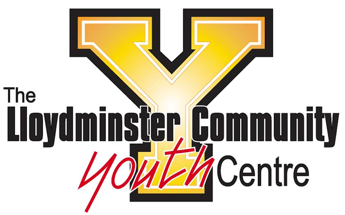 Lloydminster Interval Home Society   COVID – 19 Youth Centre ProtocolsThe following screening questions will be posted on top of the sign-in sheet:Have you been exposed to the Coronavirus (COVID-19) that you know of?Have you travelled outside of Canada in the past 14 days?Do you currently or have you recently had body chills or a temperature above normal?Do you currently or have you recently had a new cough or worsening chronic cough? Do you currently or recently have you had trouble breathing or a new/worsening shortness of breath?Do you currently or have you recently had a sore throat or difficulties swallowing?Do you currently have a runny or stuffy nose?A column declaring “No” to Covid-19 screening questions has been added to the sign in sheet before youth enter.Temperatures will be taken before programsA Covid-19 Assumption of Risk Waiver has been added to the Membership Form and to the Summer Program packageStaff will explain current COVID-19 Youth Centre Guidelines to youth on a regular and reoccurring basisHours of operation have been reducedMaximum capacity has been reduced Outside activities will be the preferred eventsMasks and gloves will be available to youth Mask will be required during transportation and when there are more than 5 youth present in the buildingOutside doors will be left open whenever possible to increase ventilationYouth will follow masking/social distancing protocols at all times including during transportation (see LIHS Policy)Ample sanitization supplies, masks, and gloves will be made available to youthPractice of Social Distancing Chairs and stools will be eliminated so that distancing can occur Couches will have a max of one youth per couchSigns will be posted, and reminders will be given by staffSanitizationSanitized pens will be available for sign inHandwashing reminders will be frequentAutomatic hand sanitizers are available in three locationsWipes are available at each station and tableYouth will wipe equipment after each useStaff will sanitize tables, chairs and equipment regularlyWashrooms will be sanitized after each useYouth drop-in hours have been reduced to allow for extra sanitization procedures to occurStaff will increase sanitization of contact points and doors will be left open whenever possible.Piano and guitars will not be available at this time.FoodFood will be plated by staff wearing gloves and masks for servingIndividual drink containers will be usedSealed drinks and snacks will be available at the canteenHandwashing will be strictly enforced before eatingFood safety guidelines will be followed during preparation